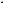 АДМИНИСТРАЦИЯ
ЯКОВЛЕВСКОГО МУНИЦИПАЛЬНОГО РАЙОНА
ПРИМОРСКОГО КРАЯПОСТАНОВЛЕНИЕот29.12.2022с. Яковлевка№ 685 -паО внесении изменений в постановление от 16.05.2022 № 248-па ”О
комиссии по предупреждению и ликвидации чрезвычайных ситуаций и
обеспечению пожарной безопасности при Администрации Яковлевского
муниципального района"Руководствуясь Федеральным законом от 30.12.2021 № 459-ФЗ «О внесении изменений в Федеральный закон от 21.12.1994 № 68 ФЗ «О защите населения и территорий от чрезвычайных ситуаций природного и техногенного характера», Постановлением Правительства Российской Федерации от 30.12.2003 № 794» «О единой системе предупреждения и ликвидации чрезвычайных ситуаций», на основании протеста прокуратуры Яковлевского района от 22.12.2022 № 7-2-2022, в целях приведения правового акта в соответствие с требованиями действующего законодательства. Администрация Яковлевского муниципального районаПОСТАНОВЛЯЕТ:Внести в постановление Администрации Яковлевского муниципального района от 16.05.2022	№	248-па «О комиссии попредупреждению и ликвидации чрезвычайных ситуаций и обеспечению пожарной безопасности при Администрации Яковлевского муниципального района», следующие изменения: дополнить приложение № 3 «Положение о комиссии по предупреждению и ликвидации чрезвычайных ситуаций и обеспечению пожарной безопасности при администрации Яковлевского муниципального района» п. 5.7. следующего содержания:«5.7. Принимать решение о проведении эвакуационных мероприятий при угрозе возникновения или возникновении чрезвычайной ситуации природного и техногенного характера».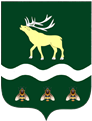 Руководителю аппарата Администрации Яковлевского муниципального района (Сомова О.В.) обеспечить размещение настоящего постановления на официальном сайте Администрации Яковлевского муниципального района.Контроль исполнения настоящего постановления оставляю за собой.Глава района - глава Администрации Яковлевского муниципального районаА.А. Коренчук